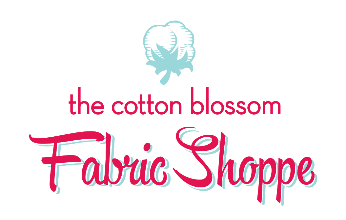 Class: Northern LightsDate: April 8 1230-4 or April 9 9:30-1Class Fee: $45Skill Level: Beginner and BeyondItems needed for class must be purchased from The Cotton Blossom (fabric, patterns, rulers, books, specialty thread, etc.) If you have basic sewing supplies and they are not listed below, please bring those (pins, scissors, seam ripper, needles, thread, etc.).Feature your favorite fabrics in this charming zigzag waterfall effect. This is a perfect place for you to work with many fabric choices that have differing values, colors, and textures so that each column can be seen individually. We will work with your fabrics in class to help you accomplish this. After making a few rows, we will teach tips to line up the diagonal seams. My class sample is between a lap and twin size. If you purchase one yard of each fabric, you can do any size you like. Supply List:Pattern “Northern Lights”Hex N More Ruler – You will need to make this NON-SLIPLap Size -- ¾ Yard of Eight fabrics. Be careful to get a good assortment! Include different values, colors, textures, scale. Avoid a novelty print that can only be oriented in one direction.½ yard binding3 ¼ yard backingNeutral ThreadBest PressBasic Sewing SuppliesSewing Machine in good working order. Quarter inch footCutting Mat, Rotary Cutter with new bladePre-Class Instructions:Cut four 4.5” strips from each fabric for Lap SizeCut Half Hexagons from your fabrics following the directions on page 2. You do NOT need to trim the tiny angles off the long edge. Should be a total of 20 half hexagons from each fabric. Place in baggies.The Cotton Blossom Fabric Shoppe Class Policy:1)	To reserve a spot in a class you must pre-register in store or online. All fees are required at time of registration.2)	Most classes require supplies in addition to the instruction fee.3)	Typically, there is not enough time prior to class to shop for the class, so we ask that you purchase all fabric and supplies at least one day prior to class.4)	Basic sewing supplies will be needed for each class. * Supplies specific to the class must be purchased from The Cotton Blossom (fabric, books, rulers). A supply list will be available at registration. Our expertise in coordinating fabrics and selecting proper tools is part of your lesson before class starts.5)	You must cancel more than 7 days prior to class for a refund (your choice of a refund or store credit). If you are unable to make class and you cancel within 7 days of the class, the class fee is non-refundable. However, we are happy to offer a spot in another class with the same instructor at a later date.6)	Most classes have a minimum enrollment (usually 3 students). If the class is cancelled due to low enrollment, you will be notified & all course fees will be returned in full (your choice of a refund or store credit).7)	Patterns, books, and handouts cannot be shared or photo-copied due to copyright laws.8)	Guests are not allowed in classroom.9)	All machine brands are welcome in our classroom.10)	A limited number of classroom machines are available for use. Please indicate at time of registration if you'd like to use one of our machines.11)        Your Sewing Machine must be in good working order, and you need to know how to thread it and operate it (except when noted in beginner sewing class). It is suggested that if you have not used your machine in a while, you should have it serviced. We do not recommend “borrowing one from a friend who hasn’t used it for years!” Our teachers cannot use valuable class time to try and repair or figure out how to operate it. If you have unforeseen problems with your machine during class, we are happy to let you borrow one of our machines when available.*BASIC SEWING SUPPLIES: Scissors, pins, seam ripper, pen, paper, needles, thread, ruler, and thread. If you have supplies at home bring them. Specialty items needed for class (pattern, book, fabric, ruler) must be purchased at The Cotton Blossom. Please make every effort to made supply purchases prior to class.We pledge to do our best to make sure your project is a complete success!